Korýši - test1.	Kolik končetin má rak?A)	dva páryB)	tři páryC)	na každém článku jeden pár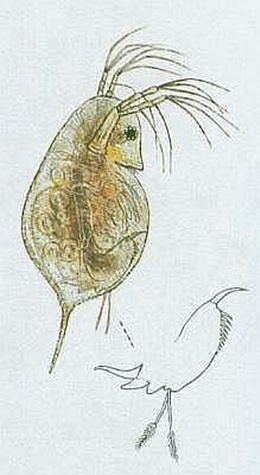 2.	Na obrázku je:A)	HrotnatkaB)	ŽábronožkaC)	Splešťule3.	Statocysta je:A)	stav, ve kterém korýši přečkávají nepříznivé obdobíB)	orgán, ve kterém jsou uloženy složené oči rakaC)	smyslový orgán, který informuje o poloze těla4.	Chitin je látka, která:A)	se podílí na tvorbě vnější kostryB)	je součástí žaludečních šťávC)	se používá při léčbě malárie5.	Důležitými smysly u raka jsou hmat a čich. Jsou umístěny:A)	na předních končetinách a kusadlechB)	na dvou párech tykadelC)	na postranní čáře a delších tykadlech6.	Krabi jsou mořští korýši, kteří se pohybují:A)	chůzí do stranyB)	jedině dozaduC)	plazením v před7.	Tělo raka je kryté krunýřem, který:A)	roste společně s rakemB)	má rak pouze v dospělosti, rak jej nesvlékáC)	neroste, rak jej svléká8.	Korýši jsou členovci, kteří mají tělo rozčleněné na:A)	na hlavu, hruď, zadečekB)	hlavohruď a zadečekC)	nemají členěné tělo9.	Který z korýšů není pro člověka jedlý?A)	Humr obecnýB)	Buchanka obecnáC)	Langusta obecná10.	Rak říční dýchá:A)	plícemiB)	žábryC)	celým povrchem těla11.	Vyznač mořské korýše:A)	RakB)	LangustaC)	KrevetaD)	HumrE)	PerloočkaF)	Buchanka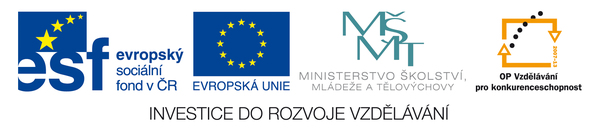 12.	Na obrázku je: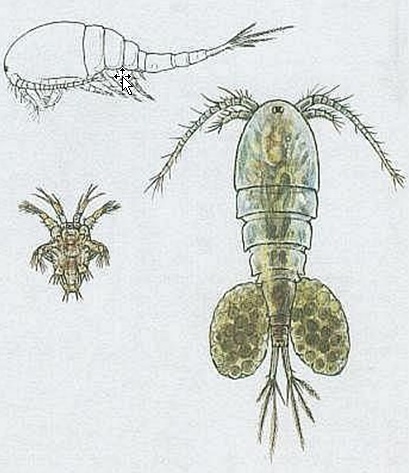 A)	BuchankaB)	HrotnatkaC)	Bruslařka13.	Klepeta rak používá:A)	k pohybuB)	jsou v nich uložena smyslová ústrojí čichu a hmatuC)	k obraně a chytání kořistiZdroj:Učebnice PŘÍRODOPIS PRO 7. ROČNÍK ZŠ - SPN